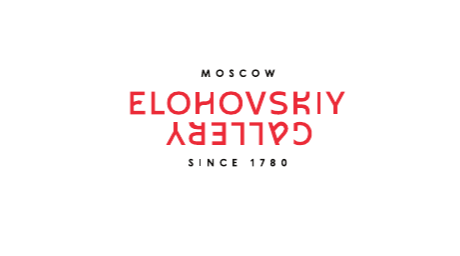 В Elohovskiy Gallery откроетсявыставка «На дне морском»11.04.2024 - 19.05.202411 апреля в Elohovskiy Gallery откроется выставка «На дне морском», созданная при поддержке Политехнического музея, Морской спасательной службы и галереи «Триумф». Экспозиция объединила музейные редкости и работы 11 художников, от признанных мастеров до восходящих звёзд арт-сцены. «На дне морском» — выставка о силе водной стихии, зародившей жизнь на Земле. Зрителей ждёт водоворот образов и погружение в затерянное подводное царство, где скрываются идеи, смыслы и подлинные сокровища.Размышляя о многослойном, многомерном и многообразном мире воды, авторы выражают свои идеи через живопись, скульптуру и инсталляции, используя широкий спектр материалов: камень, глину, стекло, пластик, эпоксидную смолу, силикон, металл, воздушный пластилин и многое другое.Зрителям предстоит сделать множество открытий, среди них — созданные специально для проекта «На дне морском» работы. Это серия «Под водой» Владимира Дубосарского, а также работы молодых художников Александра Крылова и Анастасии Аспарагус. Кроме того, в Elohovskiy Gallery можно будет увидеть две ранее не выставлявшиеся работы создательницы «хрупких миров» Марго Трушиной.Таинственную «подводную» атмосферу выставки подчёркивают антикварные музейные экспонаты: дореволюционный скафандр, модель паровой машины, астролябия, подзорная труба и другие приборы навигации. Соседство старинных предметов с работами современных художников размывает границы между прошлым и настоящим, напоминая о цикличности времён и выходе искусства на новый виток спирали бытия.Художники: Анастасия Аспарагус, Катя Афонина, Владимир Дубосарский, Александр Крылов, Си Ло, Павел Ртуе, Артур Самофалов, Александр Сафроненков D-ART'E, Вика Сорокина, Марго Трушина, Дишон Юлдаш, Марина Новицкая.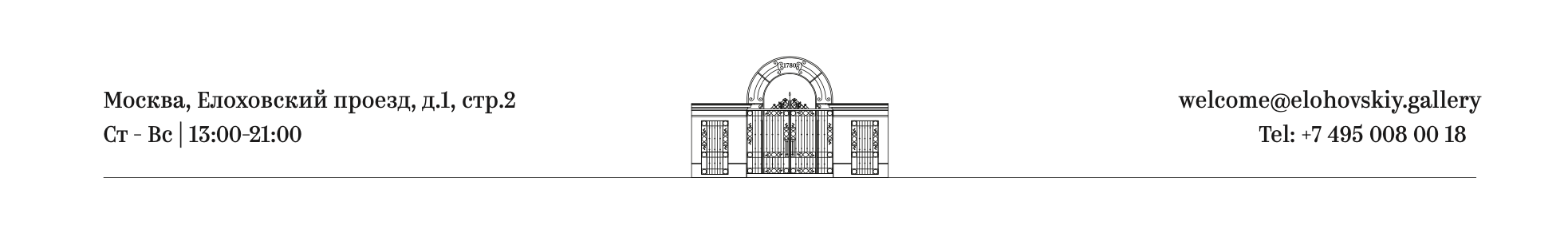 